5-A SINIFI TÜRKÇE DERSİ GÜNLÜK PLANI2. ETKİNLİK rastgele, veri, merak, ortaya çıkmak, ürün, özgü, stok, sembol. 3. ETKİNLİK Cevap: Barkoddan en çok satıcılar yararlanır.Cevap: Barkod, bir market zinciri sahibinin marketlerinde satılan tüm ürünlerin bilgisini kaydedecek bir sistem araması sonucunda ortaya çıkmışCevap: Bir ürünün adı, fiyatı, satış miktarı, üründen stokta ne kadar kaldığı gibi konularda veri sağlar.Cevap: Barkodları oluşturan rakamlar rastgele verilmez. Bunun için bir numaralandırma sisteminden yararlanılır. Bu numaralandırma sistemlerinden ülkemizde en yaygın olarak kullanılanımda on üç rakam bulunur. Bunlardan ilk üçü ülke kodudur.Cevap. Türkiye’nin ülke kodu 868 ve 869’dur. Üretici firmanın kod numarası da bu sayıyla başlar.Cevap. Dergi ve benzeri süreli yayınların barkodunda çizgilerin üzerinde İngilizce kısaltması ISSN olan Uluslararası Standart Süreli Yayın Dergi Numarası bulunur5. ETKİNLİK Barkodlan oluşturan rakamlar rastgele verilir. (YANLIŞ)Her ülkenin ön kodu aynıdır. (YANLIŞ)Barkoddan en çok satıcılar yararlanır. (DOĞRU)Üretici firmaların kod numarası 869 sayısıyla başlar. (YANLIŞ)Kontrol basamağı barkod okunurken bir hata olup olmadığını kontrol etmeyi sağlar. (DOĞRU)869’la başlayan ürünler ülkemizde üretilmiştir. (DOĞRU)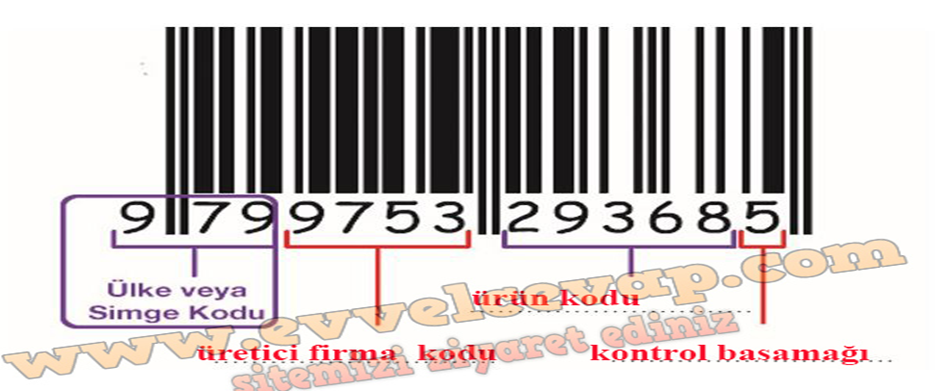 BÖLÜMDERSTÜRKÇETÜRKÇESINIF5-A5-AÜNİTEBİLİM VE TEKNOLOJİBİLİM VE TEKNOLOJİKONUB A R K O D B A R K O D SÜRE6+6 Ders saati6+6 Ders saatiTARİH08-18 Mayıs 202308-18 Mayıs 2023BÖLÜMKAZANIMLART.5.3.1. Noktalama işaretlerine dikkat ederek sesli ve sessiz okur.T.5.3.5.Bağlamdan yararlanarak bilmediği kelime ve kelime gruplarının anlamını tahmin eder.T.5.3.19. Metinle ilgili sorulara cevap verir.T.5.3.21. Görsellerden ve başlıktan hareketle okuyacağı metnin konusunu tahmin eder.T.5.3.28. Bilgi kaynaklarını etkili şekilde kullanır.T.5.3.31. Okudukları ile ilgili çıkarımlarda bulunurT.5.3.1. Noktalama işaretlerine dikkat ederek sesli ve sessiz okur.T.5.3.5.Bağlamdan yararlanarak bilmediği kelime ve kelime gruplarının anlamını tahmin eder.T.5.3.19. Metinle ilgili sorulara cevap verir.T.5.3.21. Görsellerden ve başlıktan hareketle okuyacağı metnin konusunu tahmin eder.T.5.3.28. Bilgi kaynaklarını etkili şekilde kullanır.T.5.3.31. Okudukları ile ilgili çıkarımlarda bulunurYÖNTEM VE TEKNİKLERİşaretleyerek okuma, Empati kurma, Kontrollü yazma, Soru-cevapİşaretleyerek okuma, Göz atarak okuma, Tahmin etme Ders kitabı, Türkçe sözlük…İşaretleyerek okuma, Empati kurma, Kontrollü yazma, Soru-cevapİşaretleyerek okuma, Göz atarak okuma, Tahmin etme Ders kitabı, Türkçe sözlük…ARAÇ GEREÇDers Kitabı, Eba, Türkçe sözlük, atasözleri ve deyimler sözlüğü, gazete kupürleri, dergiler, akıllı tahta vb.Ders Kitabı, Eba, Türkçe sözlük, atasözleri ve deyimler sözlüğü, gazete kupürleri, dergiler, akıllı tahta vb.Öğrenme öğretme Kasiyerler, çalıştıkları yerlerdeki ürünlerin fiyatlarını nasıl akıllarında tutarlar? Açıklayınız, denilerek derse geçilecek. Metin noktalama işaretlerine göre okunup okutulacak. 1. etkinlik Verilen görseller ile okunan metin içerik yönünden karşılaştırılacak. 2. Etkinlik verilen kelimeler anlamları ile eşleşecek. 3. Etkinlik okunan metni kavratmaya yönelik sorular cevaplanacak. 4. Etkinlik   Barkodun kullanıldığı alanları karşılarına yazarak günlük hayatımıza katkılarını tartışılacak. 5. Etkinlik okunan metnin içeriği ile ilgili olarak doğru-yanlış etkinliği yapılacak. 6. Etkinlik Okunan metinden hareketle barkod numaralarının neleri ifade ettiğini yazılacak. 7. Etkinlik Okunan metinden hareketle barkod sisteminin faydaları maddeler hâlinde yazılacak. Ayrıca “Barkod sistemi olmasaydı günlük hayatımızda ne gibi zorluklarla karşılaşırdık?” sorusu da cevaplanacak. 8. Etkinlik işaretli kelimelerdeki ses olayları bulunacak. 9. Etkinlik Aldığınız ürünün barkodu olmazsa ne gibi zorluklarla karşılaşırsınız? Bu konu ile ilgili öğrenci görüş ve düşüncelerini yazacak.  Kasiyerler, çalıştıkları yerlerdeki ürünlerin fiyatlarını nasıl akıllarında tutarlar? Açıklayınız, denilerek derse geçilecek. Metin noktalama işaretlerine göre okunup okutulacak. 1. etkinlik Verilen görseller ile okunan metin içerik yönünden karşılaştırılacak. 2. Etkinlik verilen kelimeler anlamları ile eşleşecek. 3. Etkinlik okunan metni kavratmaya yönelik sorular cevaplanacak. 4. Etkinlik   Barkodun kullanıldığı alanları karşılarına yazarak günlük hayatımıza katkılarını tartışılacak. 5. Etkinlik okunan metnin içeriği ile ilgili olarak doğru-yanlış etkinliği yapılacak. 6. Etkinlik Okunan metinden hareketle barkod numaralarının neleri ifade ettiğini yazılacak. 7. Etkinlik Okunan metinden hareketle barkod sisteminin faydaları maddeler hâlinde yazılacak. Ayrıca “Barkod sistemi olmasaydı günlük hayatımızda ne gibi zorluklarla karşılaşırdık?” sorusu da cevaplanacak. 8. Etkinlik işaretli kelimelerdeki ses olayları bulunacak. 9. Etkinlik Aldığınız ürünün barkodu olmazsa ne gibi zorluklarla karşılaşırsınız? Bu konu ile ilgili öğrenci görüş ve düşüncelerini yazacak. BÖLÜMÖLÇME VE DEĞERLENDİRMEÖLÇME VE DEĞERLENDİRME Ayağına diken mi battı, cümlesindeki ses olayları nedir. Ayağına diken mi battı, cümlesindeki ses olayları nedir.BÖLÜMPLANA İLİŞKİN AÇIKLAMALARPLANA İLİŞKİN AÇIKLAMALARBu plan iki haftalıktır.Bu plan iki haftalıktır.08-18 Mayıs 2023 Reha AŞIK/ Ders öğretmeniŞERİF GEZMEZ / okul müdürü